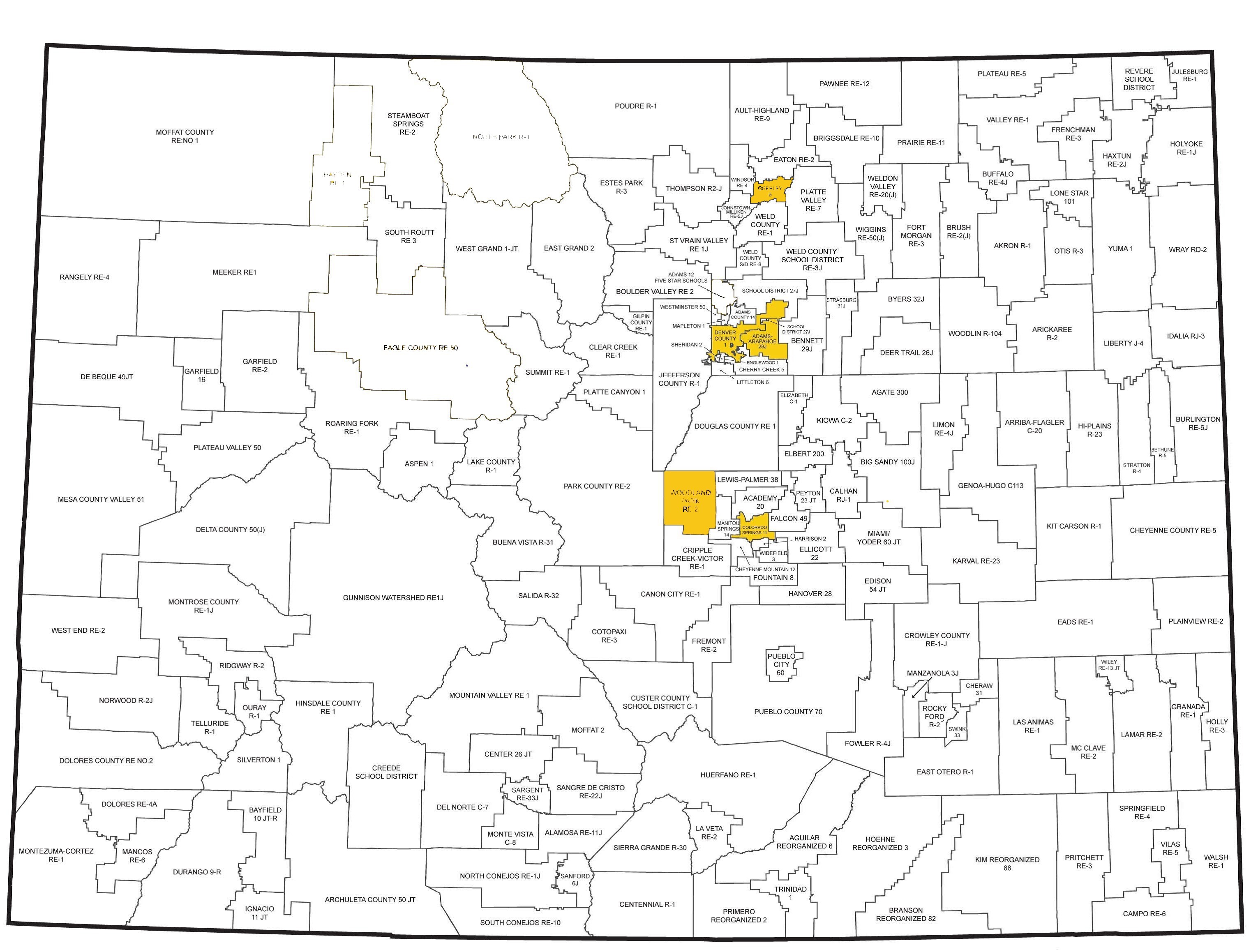 Content AreaPhysical EducationPhysical EducationPhysical EducationGrade LevelKindergartenKindergartenKindergartenRelationships with OthersRelationships with OthersRelationships with OthersRelationships with OthersRelationships with OthersRelationships with OthersRelationships with OthersRelationships with OthersStandardGrade Level Expectations (GLE)Grade Level Expectations (GLE)Grade Level Expectations (GLE)Grade Level Expectations (GLE)Grade Level Expectations (GLE)Grade Level Expectations (GLE)GLE CodeMovement Competence and Understanding1. Demonstrate body and spatial awareness through safe movement1. Demonstrate body and spatial awareness through safe movement1. Demonstrate body and spatial awareness through safe movement1. Demonstrate body and spatial awareness through safe movement1. Demonstrate body and spatial awareness through safe movement1. Demonstrate body and spatial awareness through safe movementPE09-GR.k-S.1-GLE.1Movement Competence and Understanding2. Locate the major parts of the body 2. Locate the major parts of the body 2. Locate the major parts of the body 2. Locate the major parts of the body 2. Locate the major parts of the body 2. Locate the major parts of the body PE09-GR.k-S.1-GLE.2Physical and Personal Wellness1.Understand that physical activity increases the heart rate, making the heart stronger1.Understand that physical activity increases the heart rate, making the heart stronger1.Understand that physical activity increases the heart rate, making the heart stronger1.Understand that physical activity increases the heart rate, making the heart stronger1.Understand that physical activity increases the heart rate, making the heart stronger1.Understand that physical activity increases the heart rate, making the heart strongerPE09-GR.k-S.2-GLE.1Emotional and Social Wellness1.Demonstrate respect for self, others, and equipment1.Demonstrate respect for self, others, and equipment1.Demonstrate respect for self, others, and equipment1.Demonstrate respect for self, others, and equipment1.Demonstrate respect for self, others, and equipment1.Demonstrate respect for self, others, and equipmentPE09-GR.k-S.3-GLE.1Emotional and Social Wellness2.Demonstrate the ability to follow directions2.Demonstrate the ability to follow directions2.Demonstrate the ability to follow directions2.Demonstrate the ability to follow directions2.Demonstrate the ability to follow directions2.Demonstrate the ability to follow directionsPE09-GR.k-S.3-GLE.2 Prevention and Risk ManagementExpectations for this standard are integrated into the other standards at this grade level movement control for safe participation in games and sportsExpectations for this standard are integrated into the other standards at this grade level movement control for safe participation in games and sportsExpectations for this standard are integrated into the other standards at this grade level movement control for safe participation in games and sportsExpectations for this standard are integrated into the other standards at this grade level movement control for safe participation in games and sportsExpectations for this standard are integrated into the other standards at this grade level movement control for safe participation in games and sportsExpectations for this standard are integrated into the other standards at this grade level movement control for safe participation in games and sportsColorado 21st Century Skills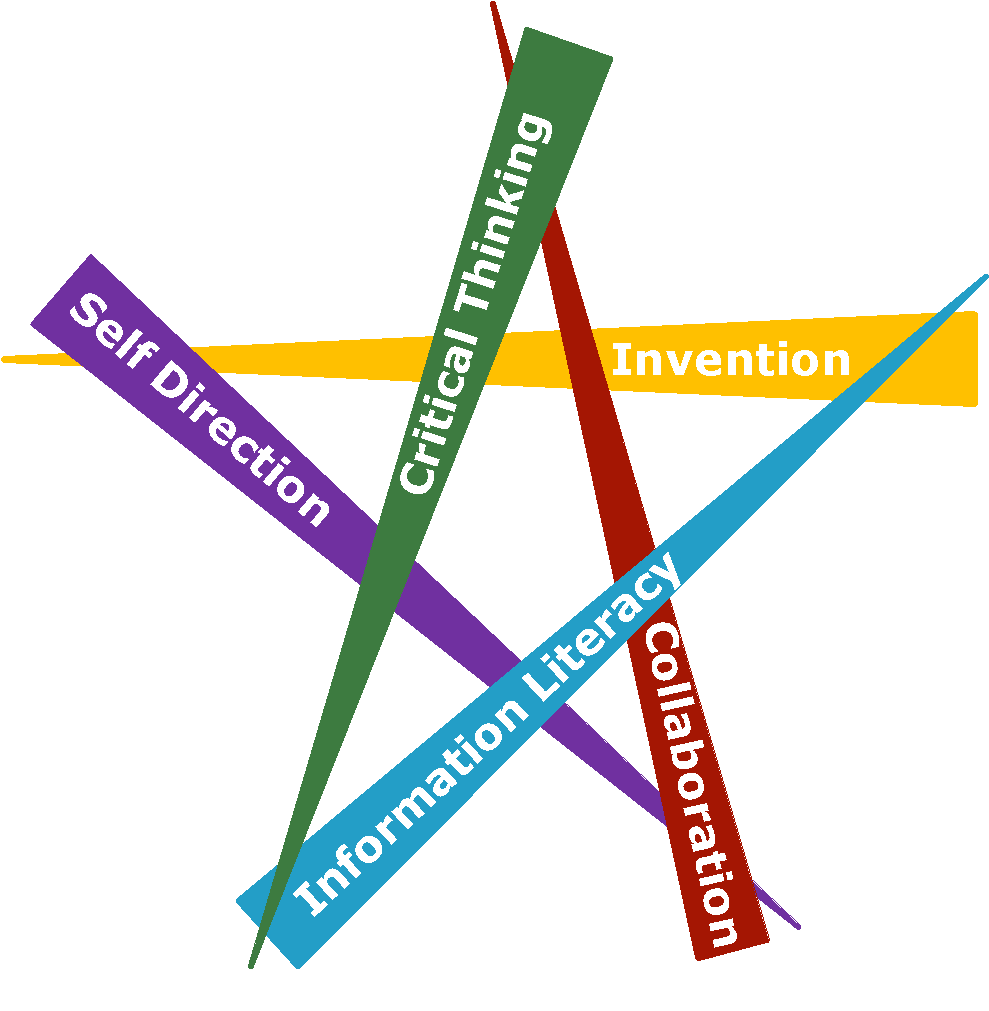 Critical Thinking and Reasoning:  Thinking Deeply, Thinking DifferentlyInformation Literacy: Untangling the WebCollaboration: Working Together, Learning TogetherSelf-Direction: Own Your Learning Invention: Creating Solutions Colorado 21st Century SkillsCritical Thinking and Reasoning:  Thinking Deeply, Thinking DifferentlyInformation Literacy: Untangling the WebCollaboration: Working Together, Learning TogetherSelf-Direction: Own Your Learning Invention: Creating Solutions 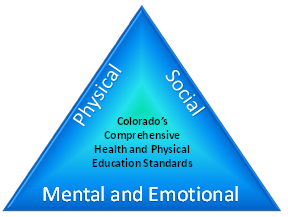 Unit TitlesUnit TitlesUnit TitlesLength of Unit/Contact HoursLength of Unit/Contact HoursLength of Unit/Contact HoursUnit Number/SequenceUnit Number/SequenceRelationships with OthersRelationships with OthersRelationships with OthersTeacher’s DiscretionsTeacher’s DiscretionsTeacher’s DiscretionsUnit TitleUnit TitleRelationships with OthersRelationships with Others Length of UnitTeacher’s DiscretionsTeacher’s DiscretionsFocusing Lens(es)CooperationCooperationStandards and Grade Level Expectations Addressed in this UnitStandards and Grade Level Expectations Addressed in this UnitStandards and Grade Level Expectations Addressed in this UnitPE09-GR.k-S.1-GLE.1PE09-GR.k-S.3-GLE.1PE09-GR.k-S.3-GLE.2Inquiry Questions         (Engaging- Debatable): What does it mean to have rhythm? (PE09-GR.1-S.1-GLE.1-EO.d,e; IQ. 2,4;)Why is it important to have personal space?  (PE09-GR.1-S.1-GLE.3-EO.d; IQ. 4; RA. 1,3; N.1)Why are dances (like the “chicken dance, “bunny hop,” and “electric slide”) so popular at group gatherings such as wedding receptions? (PE09-GR.1-S.1-GLE.1-EO.d,e; IQ.2; RA.1; N.2,3)What does it mean to have rhythm? (PE09-GR.1-S.1-GLE.1-EO.d,e; IQ. 2,4;)Why is it important to have personal space?  (PE09-GR.1-S.1-GLE.3-EO.d; IQ. 4; RA. 1,3; N.1)Why are dances (like the “chicken dance, “bunny hop,” and “electric slide”) so popular at group gatherings such as wedding receptions? (PE09-GR.1-S.1-GLE.1-EO.d,e; IQ.2; RA.1; N.2,3)What does it mean to have rhythm? (PE09-GR.1-S.1-GLE.1-EO.d,e; IQ. 2,4;)Why is it important to have personal space?  (PE09-GR.1-S.1-GLE.3-EO.d; IQ. 4; RA. 1,3; N.1)Why are dances (like the “chicken dance, “bunny hop,” and “electric slide”) so popular at group gatherings such as wedding receptions? (PE09-GR.1-S.1-GLE.1-EO.d,e; IQ.2; RA.1; N.2,3)What does it mean to have rhythm? (PE09-GR.1-S.1-GLE.1-EO.d,e; IQ. 2,4;)Why is it important to have personal space?  (PE09-GR.1-S.1-GLE.3-EO.d; IQ. 4; RA. 1,3; N.1)Why are dances (like the “chicken dance, “bunny hop,” and “electric slide”) so popular at group gatherings such as wedding receptions? (PE09-GR.1-S.1-GLE.1-EO.d,e; IQ.2; RA.1; N.2,3)What does it mean to have rhythm? (PE09-GR.1-S.1-GLE.1-EO.d,e; IQ. 2,4;)Why is it important to have personal space?  (PE09-GR.1-S.1-GLE.3-EO.d; IQ. 4; RA. 1,3; N.1)Why are dances (like the “chicken dance, “bunny hop,” and “electric slide”) so popular at group gatherings such as wedding receptions? (PE09-GR.1-S.1-GLE.1-EO.d,e; IQ.2; RA.1; N.2,3)What does it mean to have rhythm? (PE09-GR.1-S.1-GLE.1-EO.d,e; IQ. 2,4;)Why is it important to have personal space?  (PE09-GR.1-S.1-GLE.3-EO.d; IQ. 4; RA. 1,3; N.1)Why are dances (like the “chicken dance, “bunny hop,” and “electric slide”) so popular at group gatherings such as wedding receptions? (PE09-GR.1-S.1-GLE.1-EO.d,e; IQ.2; RA.1; N.2,3)Unit StrandsMovement Competence and Understanding; Social and Emotional WellnessMovement Competence and Understanding; Social and Emotional WellnessMovement Competence and Understanding; Social and Emotional WellnessMovement Competence and Understanding; Social and Emotional WellnessMovement Competence and Understanding; Social and Emotional WellnessMovement Competence and Understanding; Social and Emotional WellnessConceptsCooperation, Empathy, Social Cues, Critical Thinking and Reasoning, Synchronicity, Movement, Participation, Relationships, Strategies, Imitation, Respect, Laws and Rules, Sequencing, ResponsibilityCooperation, Empathy, Social Cues, Critical Thinking and Reasoning, Synchronicity, Movement, Participation, Relationships, Strategies, Imitation, Respect, Laws and Rules, Sequencing, ResponsibilityCooperation, Empathy, Social Cues, Critical Thinking and Reasoning, Synchronicity, Movement, Participation, Relationships, Strategies, Imitation, Respect, Laws and Rules, Sequencing, ResponsibilityCooperation, Empathy, Social Cues, Critical Thinking and Reasoning, Synchronicity, Movement, Participation, Relationships, Strategies, Imitation, Respect, Laws and Rules, Sequencing, ResponsibilityCooperation, Empathy, Social Cues, Critical Thinking and Reasoning, Synchronicity, Movement, Participation, Relationships, Strategies, Imitation, Respect, Laws and Rules, Sequencing, ResponsibilityCooperation, Empathy, Social Cues, Critical Thinking and Reasoning, Synchronicity, Movement, Participation, Relationships, Strategies, Imitation, Respect, Laws and Rules, Sequencing, ResponsibilityGeneralizationsMy students will Understand that…Guiding Questions	Factual	ConceptualGuiding Questions	Factual	ConceptualRespect exemplifies the acceptance of personal responsibility for actions and following laws and rules. (PE09-GR.k-S.1-GLE.1-EO.f,g; IQ. 1,3,4; RA. 1; N.1,2)What should you do if you accidentally run into another person?How are you showing respect to others by following rules of a game?Strong relationships develop through cooperation and empathy. (PE09-GR.k-S.3-GLE.1-EO.a; IQ. 1; RA. 2; N.1,2)Are you showing citizenship if you do not cooperate with others?Why is there relationship between cooperation and empathy?Movement participation requires knowledge of various spatial relationships. (PE09-GR.k-S.3-GLE.2-EO.a,b,c,d; RA. 1; N.1)How do you know how fast you should move in a game or activity?How can you determine the difference between imitation and synchronization?Critical Content: My students will Know…Key Skills:My students will be able to (Do)…Synchronized movement with others (PE09-GR.k-S.1-GLE.1-EO.f)Chase-and-flee activities that include various spatial relationships (PE09-GR.k-S. 1-GLE.1-EO.g)Simple series of instructions for an activity (PE09-GR.k-S.1-GLE.2-EO.b)Appropriate times of speaking  (PE09-GR.k-S.1-GLE.2-EO.c)Established class protocols (PE09-GR.k-S.1-GLE.2-EO.d)Equipment management (PE09-GR.k-S.3-GLE.1-EO.d)Move synchronously with others (PE09-GR.k-S.1-GLE.1-EO.f) Participate in chase-and-flee activities that include various spatial relationships (PE09-GR.k-S. 1-GLE.1-EO.g) Follow a simple series of instructions for an activity (PE09-GR.k-S.1-GLE.2-EO.b) Speak at appropriate times (PE09-GR.k-S.1-GLE.2-EO.c)Follow established class protocols (PE09-GR.k-S.1-GLE.2-EO.d)Help to manage equipment (PE09-GR.k-S.3-GLE.1-EO.d)Critical Language: includes the Academic and Technical vocabulary, semantics, and discourse which are particular to and necessary for accessing a given discipline.EXAMPLE: A student in Language Arts can demonstrate the ability to apply and comprehend critical language through the following statement: “Mark Twain exposes the hypocrisy of slavery through the use of satire.”Critical Language: includes the Academic and Technical vocabulary, semantics, and discourse which are particular to and necessary for accessing a given discipline.EXAMPLE: A student in Language Arts can demonstrate the ability to apply and comprehend critical language through the following statement: “Mark Twain exposes the hypocrisy of slavery through the use of satire.”Critical Language: includes the Academic and Technical vocabulary, semantics, and discourse which are particular to and necessary for accessing a given discipline.EXAMPLE: A student in Language Arts can demonstrate the ability to apply and comprehend critical language through the following statement: “Mark Twain exposes the hypocrisy of slavery through the use of satire.”A student in ______________ can demonstrate the ability to apply and comprehend critical language through the following statement(s): A student in ______________ can demonstrate the ability to apply and comprehend critical language through the following statement(s): Straight, high, medium, low, demonstrateAcademic Vocabulary:Opposition, alternately, body plane, hands, arms, torso, feet, legs, locomotorOpposition, alternately, body plane, hands, arms, torso, feet, legs, locomotorTechnical Vocabulary:Tempo, movement, rhythm, travel, force, flowTempo, movement, rhythm, travel, force, flowUnit Description:The purpose of this unit is to allow students to develop positive relationships in physical education. Concepts that are focused on include: cooperation, respect, acceptance, and responsibility. Additionally, skills are being developed to create an environment of trust and collaboration while following rules and understanding the importance of spatial awareness, boundaries, and pathways. The unit culminates with a performance assessment in which each student becomes a superhero to assist a friend in danger of not following rules and directions.Unit GeneralizationsUnit GeneralizationsKey Generalization (s):Respect exemplifies the acceptance of personal responsibility for actions and following laws and rules. Supporting Generalizations:Strong relationships develop through cooperation and empathy. Movement participation requires knowledge of various spatial relationships. Considerations:Before teaching a relationships unit in physical education, please consider:Culture and languageSpaceEquipmentLength of classTime of year the unit would be taughtFull day versus half dayAccommodations (e.g. IEP, 504, etc.) and modificationsPerformance Assessment: The capstone/summative assessment for this unit.Performance Assessment: The capstone/summative assessment for this unit.Claims: (Key generalization(s) to be mastered and demonstrated through the capstone assessment.)Strong relationships develop through cooperation and empathy.Stimulus Material:(Engaging scenario that includes role, audience, goal/outcome and explicitly connects the key generalization)You will become a superhero (e.g. Batman, Wonder Woman, The Flash, etc.) to assist a friend in danger of not following rules and directions. You will guide them through pathways and around obstacles, using your super power motor skills (e.g. walk, skip, gallop, run, etc.) in order to get them to their destination. You will reverse roles with your peers so both partners travel through multiple challenge courses.  Product/Evidence:(Expected product from students)Students will become a superhero (e.g. Batman, Wonder Woman, The Flash, etc.) who have been tasked to assist a friend in danger of not following rules and directions; therefore, at risk of going on a wrong pathway. The superhero will perform various motor skills (e.g. walk, run, skip, crawl, etc.) to guide their friend to safety. Students will reverse roles to allow both peers to demonstrate cooperation, responsibility, safety, and the ability to create positive relationships.Examples of Elements in Challenge Courses:Traverse WallHurdlesHula HoopsConesMatsDifferentiation:(Multiple modes for student expression)Students may:dress in superhero costumes perform one on one with the teacherdiscuss one on one with the teacherwork with a partner to develop the movement/skillTexts for independent reading or for class read aloud to support the contentTexts for independent reading or for class read aloud to support the contentInformational/Non-FictionFictionFictionSaying What You Mean: A Children’s Book About Communication Skills by Joy Wilt Berry (Lexile range 300-500)Talk and Work It Out by Cheri Meiners (Lexile level 510)Respect and Take Care of Things by Cheri J. Meiners, M.Ed. Lexile level 510)Words are Not For Hurting by Elizabeth Verdick (Lexile level 200)If You Had to Choose, What Would You Do? – by Sandra McLeod Humphrey (25 scenarios for decision making) (Lexile range 300)What Should I Do? Making Good Decisions – by John Burstein  (Making good decisions) (Lexile level 660)Can We Get Along? Dealing With Differences – by John Burstein (Decision Making) (Lexile range 300)Teamwork Isn’t My Thing and I don’t Like To Share by Julia Cook  (Lexile range 140 - 240)Personal Space Camp by Julia Cook (Lexile range 300-500)Respect and Take Care of Things by Cheri J. Meiners, M.Ed. Lexile level 510)Fun with Friends by Margaret Gay Malone (Lexile level BR)The Berenstain Bears and the In-Crowd by Stan and Jan Berenstain (Lexile level 790)We are Best Friends by Aliki (Lexile level 60)Martha doesn’t say sorry! by Samantha Berger (Lexile range 300-500)How to be a Friend by Laurie Brown (Lexile level 140)My Mouth is a  Volcano! by Julia Cook and Carrie Hartman (Lexile range 140 - 240)I Just Want to Do It My Way! by Julia Cook and Kelsey DeeWeerd (Lexile range 140 - 240)A Bad Case of Tattle Tongue by Julia Cook and Anita Dufalla (Lexile range 140 - 240)Listen, Buddy- Book by Helen Lester (Lexile Level 520)The Unfriendly Book - by Charlotte Zolotow. (Lexile range 300)Howard B Wigglebottom Learns to Listen  - Book by Howard Binkow (Picture Book, Lexile Level 460)Teamwork Isn’t My Thing and I don’t Like To Share by Julia Cook  (Lexile range 140 - 240)Personal Space Camp by Julia Cook (Lexile range 300-500)Respect and Take Care of Things by Cheri J. Meiners, M.Ed. Lexile level 510)Fun with Friends by Margaret Gay Malone (Lexile level BR)The Berenstain Bears and the In-Crowd by Stan and Jan Berenstain (Lexile level 790)We are Best Friends by Aliki (Lexile level 60)Martha doesn’t say sorry! by Samantha Berger (Lexile range 300-500)How to be a Friend by Laurie Brown (Lexile level 140)My Mouth is a  Volcano! by Julia Cook and Carrie Hartman (Lexile range 140 - 240)I Just Want to Do It My Way! by Julia Cook and Kelsey DeeWeerd (Lexile range 140 - 240)A Bad Case of Tattle Tongue by Julia Cook and Anita Dufalla (Lexile range 140 - 240)Listen, Buddy- Book by Helen Lester (Lexile Level 520)The Unfriendly Book - by Charlotte Zolotow. (Lexile range 300)Howard B Wigglebottom Learns to Listen  - Book by Howard Binkow (Picture Book, Lexile Level 460)Ongoing Discipline-Specific Learning ExperiencesOngoing Discipline-Specific Learning ExperiencesOngoing Discipline-Specific Learning ExperiencesOngoing Discipline-Specific Learning ExperiencesOngoing Discipline-Specific Learning Experiences1.Description:Think like/Work like a responsible physical education student to demonstrate peer cooperation.Teacher Resources:https://www.metronomeonline.com/ Define Tempohttps://www.metronomeonline.com/ Define Tempo1.Description:Student Resources:http://physedgames.com/category/kindergarten/ (Various Teamwork/Cooperation Activities and Videos)https://www.youtube.com/watch?v=1aZmB7rdci8 (Hoop Pass Game)http://physedgames.com/category/kindergarten/ (Various Teamwork/Cooperation Activities and Videos)https://www.youtube.com/watch?v=1aZmB7rdci8 (Hoop Pass Game)1.Skills:Follow a simple series of instructions for an activity  Speak at appropriate timesFollow established class protocols Help to manage equipment Move synchronously with others Assessment:http://physedgames.com/category/kindergarten/ (Various Teamwork/Cooperation Activities and Videos)https://www.youtube.com/watch?v=1aZmB7rdci8 (Hoop Pass Game)http://physedgames.com/category/kindergarten/ (Various Teamwork/Cooperation Activities and Videos)https://www.youtube.com/watch?v=1aZmB7rdci8 (Hoop Pass Game)2.Description:Think like/Work like a responsible physical education student to demonstrate respect and acceptance.Teacher Resources:https://www.youtube.com/watch?v=PCSLhFlRcHE (Respect and Difference Video)http://www.playworks.org/blog/game-week-i-love-my-neighbor (I Love My Neighbor Game Description)https://vimeo.com/106128107 (I Love My Neighbor Video Demonstration)https://www.youtube.com/watch?v=PCSLhFlRcHE (Respect and Difference Video)http://www.playworks.org/blog/game-week-i-love-my-neighbor (I Love My Neighbor Game Description)https://vimeo.com/106128107 (I Love My Neighbor Video Demonstration)2.Description:Student Resources:https://www.youtube.com/watch?v=PCSLhFlRcHE (Respect and Difference Video)http://www.playworks.org/blog/game-week-i-love-my-neighbor (I Love My Neighbor Game Description)https://vimeo.com/106128107 (I Love My Neighbor Video Demonstration)https://www.youtube.com/watch?v=PCSLhFlRcHE (Respect and Difference Video)http://www.playworks.org/blog/game-week-i-love-my-neighbor (I Love My Neighbor Game Description)https://vimeo.com/106128107 (I Love My Neighbor Video Demonstration)2.Skills:Follow a simple series of instructions for an activity  Speak at appropriate timesFollow established class protocols Help to manage equipment Move synchronously with othersAssessment:Students will demonstrate examples of: taking turns, sharing equipment, helping other students, being polite, being a good teammate, and showing sportsmanship. Students will demonstrate examples of: taking turns, sharing equipment, helping other students, being polite, being a good teammate, and showing sportsmanship. 3.Description:Think like/Work like a responsible physical education student to demonstrate participation and movement skills.Teacher Resources:http://hpemerritt.blogspot.ca/search?max-results=7&start=28&updated-max=2012-09-09T16:23:00-07:00&by-date=false (Ticket Out the Door)http://www.pecentral.org/lessonideas/ViewLesson.asp?ID=4015#.V_fD__krLIU (Hula Hoop Twister)http://hpemerritt.blogspot.ca/search?max-results=7&start=28&updated-max=2012-09-09T16:23:00-07:00&by-date=false (Ticket Out the Door)http://www.pecentral.org/lessonideas/ViewLesson.asp?ID=4015#.V_fD__krLIU (Hula Hoop Twister)3.Description:Student Resources:http://hpemerritt.blogspot.ca/search?max-results=7&start=28&updated-max=2012-09-09T16:23:00-07:00&by-date=false (Ticket Out the Door)http://www.pecentral.org/lessonideas/ViewLesson.asp?ID=4015#.V_fD__krLIU (Hula Hoop Twister)http://hpemerritt.blogspot.ca/search?max-results=7&start=28&updated-max=2012-09-09T16:23:00-07:00&by-date=false (Ticket Out the Door)http://www.pecentral.org/lessonideas/ViewLesson.asp?ID=4015#.V_fD__krLIU (Hula Hoop Twister)3.Skills:Follow a simple series of instructions for an activity  Speak at appropriate timesFollow established class protocols Help to manage equipment Move synchronously with othersParticipate in chase-and-flee activities that include various spatial relationships Assessment:Students will demonstrate examples of active participation which includes following directions. Additionally, students will demonstrate the ability to perform various motor skills such as: skipping, galloping, walking, running, and hopping. Students will demonstrate examples of active participation which includes following directions. Additionally, students will demonstrate the ability to perform various motor skills such as: skipping, galloping, walking, running, and hopping. Prior Knowledge and ExperiencesIt is presumed that kindergarten students have prior learning experiences and/or working knowledge of: social and emotional status, personal awareness, vocabulary, ability to follow instructions, and basic motor skills. However, it cannot be assumed that all students have had the same family infrastructure and opportunity to attend preschool/daycare to achieve the same developmental milestones. Learning Experience # 1Learning Experience # 1Learning Experience # 1Learning Experience # 1Task Description:  The teacher may… so that students can…The teacher may discuss the importance of PE rules and procedures (e.g. safety, behavior, equipment use, etc.) so students can begin to reflect upon their own daily routines.The teacher may discuss the importance of PE rules and procedures (e.g. safety, behavior, equipment use, etc.) so students can begin to reflect upon their own daily routines.The teacher may discuss the importance of PE rules and procedures (e.g. safety, behavior, equipment use, etc.) so students can begin to reflect upon their own daily routines.Generalization Connection(s):Respect exemplifies the acceptance of personal responsibility for actions and following laws and rules. Strong relationships develop through cooperation and empathy. Respect exemplifies the acceptance of personal responsibility for actions and following laws and rules. Strong relationships develop through cooperation and empathy. Respect exemplifies the acceptance of personal responsibility for actions and following laws and rules. Strong relationships develop through cooperation and empathy. Teacher Resources:https://www.youtube.com/watch?v=8EXPDbDV48g (Following Directions Video)http://www.pecentral.org/climate/perules.html (PE Rules)https://www.youtube.com/watch?v=8EXPDbDV48g (Following Directions Video)http://www.pecentral.org/climate/perules.html (PE Rules)https://www.youtube.com/watch?v=8EXPDbDV48g (Following Directions Video)http://www.pecentral.org/climate/perules.html (PE Rules)Student Resources:https://www.youtube.com/watch?v=8EXPDbDV48g (Following Directions Video)https://www.pinterest.com/pin/461196818067423224/ (PE Rules Poster)https://www.youtube.com/watch?v=8EXPDbDV48g (Following Directions Video)https://www.pinterest.com/pin/461196818067423224/ (PE Rules Poster)https://www.youtube.com/watch?v=8EXPDbDV48g (Following Directions Video)https://www.pinterest.com/pin/461196818067423224/ (PE Rules Poster)Assessment:Students will discuss with a partner one example of a PE rule or procedure (e.g. raise hand, hands and feet to self, etc.) they have been exposed to. Each student will demonstrate one of these procedures to their partner.Students will discuss with a partner one example of a PE rule or procedure (e.g. raise hand, hands and feet to self, etc.) they have been exposed to. Each student will demonstrate one of these procedures to their partner.Students will discuss with a partner one example of a PE rule or procedure (e.g. raise hand, hands and feet to self, etc.) they have been exposed to. Each student will demonstrate one of these procedures to their partner.Access (Resources and/or Process)Access (Resources and/or Process)Expression (Products and/or Performance)Differentiation: (Multiple means for students to access content and multiple modes for student to express understanding.)The teacher may provide a selected list of rules and procedures for students to choose from. The teacher may provide a selected list of rules and procedures for students to choose from. Students may:choose from a selected list of rules and proceduresdemonstrate a rule or procedure to the teacherExtensions for depth and complexity:N/A N/A N/ACritical Content:Simple series of instructions for an activity Appropriate times of speaking  Established class protocols Equipment managementKey Skills:Follow a simple series of instructions for an activity Speak at appropriate timesFollow established class protocols Help to manage equipmentCritical Language:Rules, Responsibilities, Participation, Personal NeedsRules, Responsibilities, Participation, Personal NeedsRules, Responsibilities, Participation, Personal NeedsLearning Experience # 2Learning Experience # 2Learning Experience # 2Learning Experience # 2Task Description:  The teacher may… so that students can…The teacher may provide examples of responsibility (e.g. classroom, home, etc.) so students can begin to make connections to responsible behaviors in PE (e.g. personal needs, equipment, being prepared, etc.).The teacher may provide examples of responsibility (e.g. classroom, home, etc.) so students can begin to make connections to responsible behaviors in PE (e.g. personal needs, equipment, being prepared, etc.).The teacher may provide examples of responsibility (e.g. classroom, home, etc.) so students can begin to make connections to responsible behaviors in PE (e.g. personal needs, equipment, being prepared, etc.).Generalization Connection(s):Respect exemplifies the acceptance of personal responsibility for actions and following laws and rules. Respect exemplifies the acceptance of personal responsibility for actions and following laws and rules. Respect exemplifies the acceptance of personal responsibility for actions and following laws and rules. Teacher Resources:https://www.youtube.com/watch?v=l8kHhj1Imxs (Clean Your Backyard Variation)https://www.youtube.com/watch?v=QVJeJ-cmvV0 (Locomotor Movements) http://physedgames.com/category/kindergarten/ (Various Activities and Videos)https://www.youtube.com/watch?v=l8kHhj1Imxs (Clean Your Backyard Variation)https://www.youtube.com/watch?v=QVJeJ-cmvV0 (Locomotor Movements) http://physedgames.com/category/kindergarten/ (Various Activities and Videos)https://www.youtube.com/watch?v=l8kHhj1Imxs (Clean Your Backyard Variation)https://www.youtube.com/watch?v=QVJeJ-cmvV0 (Locomotor Movements) http://physedgames.com/category/kindergarten/ (Various Activities and Videos)Student Resources:https://www.youtube.com/watch?v=QVJeJ-cmvV0 (Locomotor Movements) https://www.youtube.com/watch?v=jM3M27b1TOs (Clean Your Backyard Variation/Explanation)http://physedgames.com/category/kindergarten/ (Various Activities and Videos)https://www.youtube.com/watch?v=QVJeJ-cmvV0 (Locomotor Movements) https://www.youtube.com/watch?v=jM3M27b1TOs (Clean Your Backyard Variation/Explanation)http://physedgames.com/category/kindergarten/ (Various Activities and Videos)https://www.youtube.com/watch?v=QVJeJ-cmvV0 (Locomotor Movements) https://www.youtube.com/watch?v=jM3M27b1TOs (Clean Your Backyard Variation/Explanation)http://physedgames.com/category/kindergarten/ (Various Activities and Videos)Assessment:Students will participate in a variation of the Clean Up Your Backyard game to demonstrate how to organize and care for PE equipment safely. The game requires students to use a locomotor movement (e.g. skip, gallop, run, etc.)  to pick up and separate a variety of equipment into its proper location around the gym.  Students will participate in a variation of the Clean Up Your Backyard game to demonstrate how to organize and care for PE equipment safely. The game requires students to use a locomotor movement (e.g. skip, gallop, run, etc.)  to pick up and separate a variety of equipment into its proper location around the gym.  Students will participate in a variation of the Clean Up Your Backyard game to demonstrate how to organize and care for PE equipment safely. The game requires students to use a locomotor movement (e.g. skip, gallop, run, etc.)  to pick up and separate a variety of equipment into its proper location around the gym.  Access (Resources and/or Process)Access (Resources and/or Process)Expression (Products and/or Performance)Differentiation: (Multiple means for students to access content and multiple modes for student to express understanding.)The teacher may:group students with specific types of equipment to move during the game. use pictures so students can determine where equipment goes.The teacher may:group students with specific types of equipment to move during the game. use pictures so students can determine where equipment goes.Students may:participate in groups to move specific pieces of equipment to appropriate locations. use pictures to determine where the equipment goes.Extensions for depth and complexity:N/AN/AN/ACritical Content:Synchronized movement.Appropriate times of speaking.Established class protocols.Equipment management. Key Skills:Move synchronously with others.Speak at appropriate times.Follow established class protocols.Help to manage equipment. Critical Language:Responsibilities, Participation, Personal Needs, Laws and Rules Responsibilities, Participation, Personal Needs, Laws and Rules Responsibilities, Participation, Personal Needs, Laws and Rules Learning Experience # 3Learning Experience # 3Learning Experience # 3Learning Experience # 3Task Description:  The teacher may… so that students can…The teacher may show a video clip of students showing respect and acceptance so students can reflect upon their own actions and experiences.  The teacher may show a video clip of students showing respect and acceptance so students can reflect upon their own actions and experiences.  The teacher may show a video clip of students showing respect and acceptance so students can reflect upon their own actions and experiences.  Generalization Connection(s):Respect exemplifies the acceptance of personal responsibility for actions and following laws and rules. Strong relationships develop through cooperation and empathy. Respect exemplifies the acceptance of personal responsibility for actions and following laws and rules. Strong relationships develop through cooperation and empathy. Respect exemplifies the acceptance of personal responsibility for actions and following laws and rules. Strong relationships develop through cooperation and empathy. Teacher Resources:https://www.youtube.com/watch?v=PCSLhFlRcHE (Respect and Difference Video)http://www.playworks.org/blog/game-week-i-love-my-neighbor (I Love My Neighbor Game Description)https://vimeo.com/106128107 (I Love My Neighbor Video Demonstration)https://www.youtube.com/watch?v=PCSLhFlRcHE (Respect and Difference Video)http://www.playworks.org/blog/game-week-i-love-my-neighbor (I Love My Neighbor Game Description)https://vimeo.com/106128107 (I Love My Neighbor Video Demonstration)https://www.youtube.com/watch?v=PCSLhFlRcHE (Respect and Difference Video)http://www.playworks.org/blog/game-week-i-love-my-neighbor (I Love My Neighbor Game Description)https://vimeo.com/106128107 (I Love My Neighbor Video Demonstration)Student Resources:https://www.youtube.com/watch?v=PCSLhFlRcHE (Respect and Difference Video)http://www.playworks.org/blog/game-week-i-love-my-neighbor (I Love My Neighbor Game Description)https://vimeo.com/106128107 (I Love My Neighbor Video Demonstration)https://www.youtube.com/watch?v=PCSLhFlRcHE (Respect and Difference Video)http://www.playworks.org/blog/game-week-i-love-my-neighbor (I Love My Neighbor Game Description)https://vimeo.com/106128107 (I Love My Neighbor Video Demonstration)https://www.youtube.com/watch?v=PCSLhFlRcHE (Respect and Difference Video)http://www.playworks.org/blog/game-week-i-love-my-neighbor (I Love My Neighbor Game Description)https://vimeo.com/106128107 (I Love My Neighbor Video Demonstration)Assessment:Students will participate in a team building game (e.g. I Love My Neighbor, Never Have I Ever) to recognize similarities and differences. I Love My Neighbor- Students will say a true statement about themselves and students who have the same thing in common, will move to a different spot. The student without a spot, will be the next person to say a statement. Never Have I Ever: Students will say a true statement about themselves and students who have not done the same thing, will move to a different spot. The student without a spot, will be the next person to say a statement. Students will participate in a team building game (e.g. I Love My Neighbor, Never Have I Ever) to recognize similarities and differences. I Love My Neighbor- Students will say a true statement about themselves and students who have the same thing in common, will move to a different spot. The student without a spot, will be the next person to say a statement. Never Have I Ever: Students will say a true statement about themselves and students who have not done the same thing, will move to a different spot. The student without a spot, will be the next person to say a statement. Students will participate in a team building game (e.g. I Love My Neighbor, Never Have I Ever) to recognize similarities and differences. I Love My Neighbor- Students will say a true statement about themselves and students who have the same thing in common, will move to a different spot. The student without a spot, will be the next person to say a statement. Never Have I Ever: Students will say a true statement about themselves and students who have not done the same thing, will move to a different spot. The student without a spot, will be the next person to say a statement. Access (Resources and/or Process)Access (Resources and/or Process)Expression (Products and/or Performance)Differentiation: (Multiple means for students to access content and multiple modes for student to express understanding.)The teacher may:use a list and/or pictures for students to select from for each game. provide a variety of equipment (e.g. hoops, cones, etc.) for students.The teacher may:use a list and/or pictures for students to select from for each game. provide a variety of equipment (e.g. hoops, cones, etc.) for students.Students may use different locomotor skills to move from place to place. Extensions for depth and complexity:N/AN/AN/ACritical Content:Series of instructions for an activity Appropriate times for speaking Established class protocolsKey Skills:Series of instructions for an activity Appropriate times for speaking Established class protocolsCritical Language:Relationships, Responsibilities, Participation, Cooperation, Empathy, Social Cues, Personal NeedsRelationships, Responsibilities, Participation, Cooperation, Empathy, Social Cues, Personal NeedsRelationships, Responsibilities, Participation, Cooperation, Empathy, Social Cues, Personal NeedsLearning Experience # 4Learning Experience # 4Learning Experience # 4Learning Experience # 4Task Description:  The teacher may… so that students can…The teacher may examine the importance of positive relationships so students can discover why positive relationships cultivate team building.The teacher may examine the importance of positive relationships so students can discover why positive relationships cultivate team building.The teacher may examine the importance of positive relationships so students can discover why positive relationships cultivate team building.Generalization Connection(s):Strong relationships develop through cooperation and empathy.Strong relationships develop through cooperation and empathy.Strong relationships develop through cooperation and empathy.Teacher Resources:http://physedgames.com/category/kindergarten/ (Various Teamwork/Cooperation Activities and Videos)https://www.youtube.com/watch?v=1aZmB7rdci8 (Hoop Pass Game)http://physedgames.com/category/kindergarten/ (Various Teamwork/Cooperation Activities and Videos)https://www.youtube.com/watch?v=1aZmB7rdci8 (Hoop Pass Game)http://physedgames.com/category/kindergarten/ (Various Teamwork/Cooperation Activities and Videos)https://www.youtube.com/watch?v=1aZmB7rdci8 (Hoop Pass Game)Student Resources:http://physedgames.com/category/kindergarten/ (Various Teamwork/Cooperation Activities and Videos)https://www.youtube.com/watch?v=1aZmB7rdci8 (Hoop Pass Game)http://physedgames.com/category/kindergarten/ (Various Teamwork/Cooperation Activities and Videos)https://www.youtube.com/watch?v=1aZmB7rdci8 (Hoop Pass Game)http://physedgames.com/category/kindergarten/ (Various Teamwork/Cooperation Activities and Videos)https://www.youtube.com/watch?v=1aZmB7rdci8 (Hoop Pass Game)Assessment:Students will be introduced to the Hoop Pass team building game. Students will stand in a circle and connect by holding hands. The goal is to stay linked while moving a hoop around the circle. Students will be introduced to the Hoop Pass team building game. Students will stand in a circle and connect by holding hands. The goal is to stay linked while moving a hoop around the circle. Students will be introduced to the Hoop Pass team building game. Students will stand in a circle and connect by holding hands. The goal is to stay linked while moving a hoop around the circle. Access (Resources and/or Process)Access (Resources and/or Process)Expression (Products and/or Performance)Differentiation: (Multiple means for students to access content and multiple modes for student to express understanding.)The teacher may provide verbal cues to assist students. The teacher may provide verbal cues to assist students. Students may:help peers by moving hoop over the head or feetgive peers verbal cues to assist in problem-solvingExtensions for depth and complexity:N/AN/AN/ACritical Content:Synchronized movement with others. Simple series of instructions for an activity. Established class protocols. Key Skills:Synchronized movement with others. Simple series of instructions for an activity. Established class protocols. Critical Language:Relationships, Cooperation, Movement, Strategies, Personal Needs Relationships, Cooperation, Movement, Strategies, Personal Needs Relationships, Cooperation, Movement, Strategies, Personal Needs Learning Experience # 5Learning Experience # 5Learning Experience # 5Learning Experience # 5Task Description:  The teacher may… so that students can…The teacher may convey the relevance of spatial awareness and pathways so students can expand their knowledge of various movement patterns.The teacher may convey the relevance of spatial awareness and pathways so students can expand their knowledge of various movement patterns.The teacher may convey the relevance of spatial awareness and pathways so students can expand their knowledge of various movement patterns.Generalization Connection(s):Movement participation requires knowledge of various spatial relationships. Movement participation requires knowledge of various spatial relationships. Movement participation requires knowledge of various spatial relationships. Teacher Resources:http://www.pecentral.org/lessonideas/ViewLesson.asp?ID=4015#.V_fD__krLIU (Hula Hoop Twister)http://www.pecentral.org/lessonideas/ViewLesson.asp?ID=537#.V_fFHfkrLIU (Musical Hoops)https://www.youtube.com/watch?v=YbmeGiRuaCA (Freeze Dance)http://www.pecentral.org/lessonideas/ViewLesson.asp?ID=4015#.V_fD__krLIU (Hula Hoop Twister)http://www.pecentral.org/lessonideas/ViewLesson.asp?ID=537#.V_fFHfkrLIU (Musical Hoops)https://www.youtube.com/watch?v=YbmeGiRuaCA (Freeze Dance)http://www.pecentral.org/lessonideas/ViewLesson.asp?ID=4015#.V_fD__krLIU (Hula Hoop Twister)http://www.pecentral.org/lessonideas/ViewLesson.asp?ID=537#.V_fFHfkrLIU (Musical Hoops)https://www.youtube.com/watch?v=YbmeGiRuaCA (Freeze Dance)Student Resources:http://www.pecentral.org/lessonideas/ViewLesson.asp?ID=4015#.V_fD__krLIU (Hula Hoop Twister)http://www.pecentral.org/lessonideas/ViewLesson.asp?ID=537#.V_fFHfkrLIU (Musical Hoops)https://www.youtube.com/watch?v=YbmeGiRuaCA (Freeze Dance)http://www.pecentral.org/lessonideas/ViewLesson.asp?ID=4015#.V_fD__krLIU (Hula Hoop Twister)http://www.pecentral.org/lessonideas/ViewLesson.asp?ID=537#.V_fFHfkrLIU (Musical Hoops)https://www.youtube.com/watch?v=YbmeGiRuaCA (Freeze Dance)http://www.pecentral.org/lessonideas/ViewLesson.asp?ID=4015#.V_fD__krLIU (Hula Hoop Twister)http://www.pecentral.org/lessonideas/ViewLesson.asp?ID=537#.V_fFHfkrLIU (Musical Hoops)https://www.youtube.com/watch?v=YbmeGiRuaCA (Freeze Dance)Assessment:Students will participate in a spatial awareness/pathways game (e.g. Hula Hoop Twister, Freeze Dance, Musical Hoops, etc.). While music is playing, students will perform different locomotor movements (e.g. speed, direction, levels, etc.) within a designated area/boundary (e.g. hula hoop, lines, cones, etc.).Students will participate in a spatial awareness/pathways game (e.g. Hula Hoop Twister, Freeze Dance, Musical Hoops, etc.). While music is playing, students will perform different locomotor movements (e.g. speed, direction, levels, etc.) within a designated area/boundary (e.g. hula hoop, lines, cones, etc.).Students will participate in a spatial awareness/pathways game (e.g. Hula Hoop Twister, Freeze Dance, Musical Hoops, etc.). While music is playing, students will perform different locomotor movements (e.g. speed, direction, levels, etc.) within a designated area/boundary (e.g. hula hoop, lines, cones, etc.).Access (Resources and/or Process)Access (Resources and/or Process)Expression (Products and/or Performance)Differentiation: (Multiple means for students to access content and multiple modes for student to express understanding.)The teacher may:modify the size of the hoops.pair students with a selected partner. The teacher may:modify the size of the hoops.pair students with a selected partner. Students may:work with a partner to move to various hoops.discuss one on one with the teacher movements others are performing during the game.Extensions for depth and complexity:N/AN/AN/ACritical Content:Simple series of instructions for an activity Appropriate times of speaking  Established class protocols Equipment management Key Skills:Simple series of instructions for an activity Appropriate times of speaking  Established class protocols Equipment management Critical Language:Relationships, Rules, Cooperation, Movement, Participation, Spatial Awareness, Boundaries, Social Cues, Personal NeedsRelationships, Rules, Cooperation, Movement, Participation, Spatial Awareness, Boundaries, Social Cues, Personal NeedsRelationships, Rules, Cooperation, Movement, Participation, Spatial Awareness, Boundaries, Social Cues, Personal NeedsLearning Experience # 6Learning Experience # 6Learning Experience # 6Learning Experience # 6Task Description:  The teacher may… so that students can…The teacher may discuss the importance of active engagement so students can examine their participation in physical activities.The teacher may discuss the importance of active engagement so students can examine their participation in physical activities.The teacher may discuss the importance of active engagement so students can examine their participation in physical activities.Generalization Connection(s):Movement participation requires knowledge of various spatial relationships. Movement participation requires knowledge of various spatial relationships. Movement participation requires knowledge of various spatial relationships. Teacher Resources:http://physedgames.com/category/kindergarten/ (Various Activities and Videos)http://hpemerritt.blogspot.ca/search?max-results=7&start=28&updated-max=2012-09-09T16:23:00-07:00&by-date=false (Ticket Out the Door)http://physedgames.com/category/kindergarten/ (Various Activities and Videos)http://hpemerritt.blogspot.ca/search?max-results=7&start=28&updated-max=2012-09-09T16:23:00-07:00&by-date=false (Ticket Out the Door)http://physedgames.com/category/kindergarten/ (Various Activities and Videos)http://hpemerritt.blogspot.ca/search?max-results=7&start=28&updated-max=2012-09-09T16:23:00-07:00&by-date=false (Ticket Out the Door)Student Resources:http://physedgames.com/category/kindergarten/ (Various Activities and Videos)http://hpemerritt.blogspot.ca/search?max-results=7&start=28&updated-max=2012-09-09T16:23:00-07:00&by-date=false (Ticket Out the Door)http://physedgames.com/category/kindergarten/ (Various Activities and Videos)http://hpemerritt.blogspot.ca/search?max-results=7&start=28&updated-max=2012-09-09T16:23:00-07:00&by-date=false (Ticket Out the Door)http://physedgames.com/category/kindergarten/ (Various Activities and Videos)http://hpemerritt.blogspot.ca/search?max-results=7&start=28&updated-max=2012-09-09T16:23:00-07:00&by-date=false (Ticket Out the Door)Assessment:Students will participate by staying on-task while engaging in a variety of games (e.g. tag games, stations, instant activities, etc.) to self-assess their participation (e.g. thumbs up, thumbs down, ticket out the door, etc.).  Students will participate by staying on-task while engaging in a variety of games (e.g. tag games, stations, instant activities, etc.) to self-assess their participation (e.g. thumbs up, thumbs down, ticket out the door, etc.).  Students will participate by staying on-task while engaging in a variety of games (e.g. tag games, stations, instant activities, etc.) to self-assess their participation (e.g. thumbs up, thumbs down, ticket out the door, etc.).  Access (Resources and/or Process)Access (Resources and/or Process)Expression (Products and/or Performance)Differentiation: (Multiple means for students to access content and multiple modes for student to express understanding.)The teacher may:pair students up with a selected partner. provide a variety of equipment.The teacher may:pair students up with a selected partner. provide a variety of equipment.Students may work with a partner.Extensions for depth and complexity:N/AN/AN/ACritical Content:Synchronized movement with others Chase-and-flee activities that include various spatial relationships Simple series of instructions for an activity Appropriate times of speaking  Established class protocols Equipment management Key Skills:Synchronized movement with others Chase-and-flee activities that include various spatial relationships Simple series of instructions for an activity Appropriate times of speaking  Established class protocols Equipment management Critical Language:Rules, Responsibilities, Cooperation, Movement, Participation, Spatial Awareness, Boundaries, Chase-and-Flee, Personal NeedsRules, Responsibilities, Cooperation, Movement, Participation, Spatial Awareness, Boundaries, Chase-and-Flee, Personal NeedsRules, Responsibilities, Cooperation, Movement, Participation, Spatial Awareness, Boundaries, Chase-and-Flee, Personal Needs